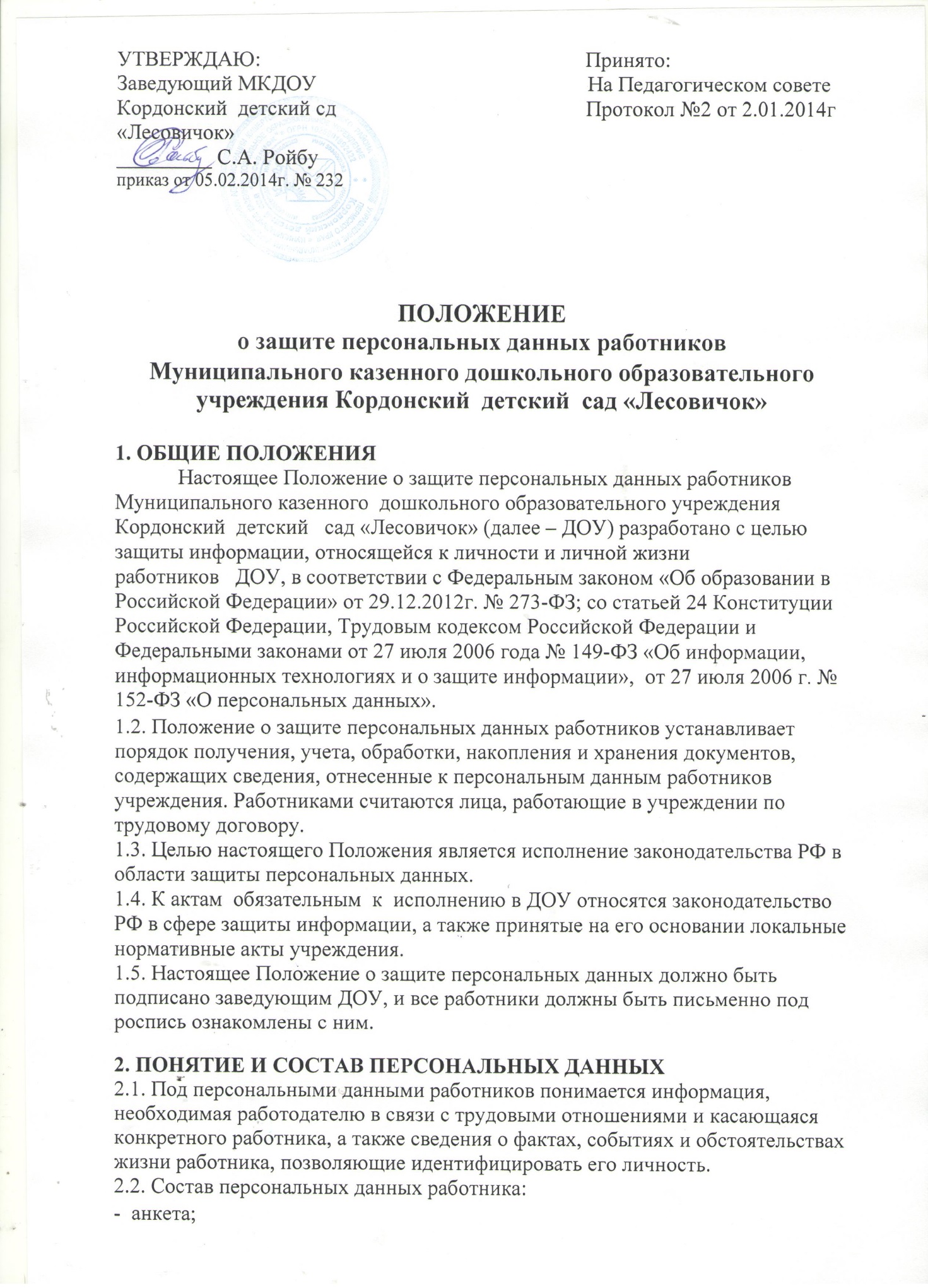 -автобиография;
- образование;
- сведения о трудовом и общем стаже;
- сведения о предыдущем месте работы;
- сведения о составе семьи;
- паспортные данные;
- сведения о воинском учете;
- сведения о заработной плате сотрудника;
- сведения о социальных льготах;
- специальность;
- занимаемая должность;
- размер заработной платы;
- наличие судимостей;
- адрес места жительства;
- домашний телефон;
- содержание трудового договора;
- содержание декларации, подаваемой в налоговую инспекцию;
- подлинники и копии приказов по личному составу;
- личные дела и трудовые книжки сотрудников;
- основания к приказам по личному составу;
- дела, содержащие материалы по повышению квалификации и переподготовке сотрудников, их аттестации, служебным расследованиям;
- копии отчетов, направляемые в органы статистики;
- копии документов об образовании;
- результаты медицинского обследования на предмет годности к осуществлению трудовых обязанностей;
- фотографии и иные сведения, относящиеся к персональным данным работника;
- рекомендации, характеристики и т.п.
2.3. Указанные в п.2.2. сведения являются конфиденциальными и не подлежат разглашению иначе как по основаниям, предусмотренным законодательством РФ. Режим защиты персональных данных может быть снят по истечении 75 лет, если больший срок не предусмотрен законодательством или соглашением с работником.

3. ОБЯЗАННОСТИ РАБОТОДАТЕЛЯ

3.1. В целях исполнения требований законодательства РФ при обработке персональных данных, все работники ДОУ должны исполнять установленный порядок работы:
3.1.1. Работа с персональными данными работников должна не нарушать требований законодательства РФ и локальных нормативных актов организации, и должна быть непосредственно связана с осуществлением ими своих трудовых функций.
3.1.2. При сборе и обработке персональных данных работника работодатель должен руководствоваться Конституцией РФ, Трудовым кодексом РФ и иными федеральными законами.
3.1.3. Персональные данные работников должны быть получены только непосредственно у него. Если для обработки его данных или их получения привлекается третьи лица, то работник должен дать предварительное письменное согласие на это. Одновременно работник должен быть уведомлен о целях сбора информации, источниках ее получения, а также о последствиях отказа от предоставления письменного согласия на сбор информации..
3.1.4. Персональные данные работника о его политических, религиозных и иных убеждениях, частной жизни, а также членстве в общественных и профсоюзных организациях не подлежат сбору ДОУ, если иное не предусмотрено законодательством.
3.1.5. Защита персональных данных работника должна обеспечиваться полностью за счет работодателя.
3.1.6. ДОУ обязано при приеме на работу, а также при любых изменениях правил работы с персональными данными письменно знакомить с ними всех работников учреждения.
3.1.7. ДОУ не имеет право принуждать работников к отказу от своих прав на защиту персональных данных.

4. ОБЯЗАННОСТИ РАБОТНИКА

Работник обязан:
4.1. Передать работодателю все персональные данные, указанные в соответствующих документах.
4.2. В установленный правилами срок сообщать работодателю об изменении своих персональных данных.5. ПРАВА РАБОТНИКА

Работник имеет право:
5.1. На просмотр персональной информации, имеющейся к работодателю.
5.2. На свободный бесплатный и неограниченный доступ к своим персональным данным, в том числе право на получение подтверждающих документов в виде справок, копий или в виде иного другого официального документа.
5.3. На доступ к медицинским данным с помощью медицинского специалиста по своему выбору.
5.4. Требовать внести изменения или удалить персональную информацию, полученную работодателем в нарушение настоящих правил. Изменения вносятся на основании письменного заявления работника.
5.5. Потребовать от работодателя известить всех лиц, ранее получивших по вине работодателя неполные или неверные персональные данные о работнике.
5.6. Обжаловать в судебном порядке любые неправомерные действия или бездействие работодателя при обработке и защите персональных данных работника.

6. СБОР, ОБРАБОТКА И ХРАНЕНИЕ ПЕРСОНАЛЬНЫХ ДАННЫХ

6.1. Обработка персональных данных работника - это получение информации из различных источников, ее хранение, обработка, а также любое другое использование.
6.2. Персональные данные предоставляются самим работником путем заполнения анкеты установленной формы. Работодатель обязан при их получении проверить заявленные данные предъявленным подтверждающим документам. 
6.2.1. Анкета содержит вопросы о персональных данных работника.
6.2.2. Анкета должна быть заполнена работником лично. Все поля анкеты должны быть заполнены, а при отсутствии информации в соответствующей поле должен ставиться прочерк. Сокращения при заполнении анкеты не допускаются, также как и исправления и зачеркивания. В этом случае работник обязан заполнить анкету заново.
6.2.3. Анкета работника хранится в личном деле у ответственного лица работодателя вместе с предоставленными документами.
6.2.4. Личное дело работника оформляется после вступления трудового договора в силу.
6.2.5. Личное дело хранится в папках «дело» установленного образца, на которой указываются номер дела и Ф.И.О. работника.
6.2.6. Личное дело включает две  фотографии работника 3 х 4 см.
6.2.7. Все документы личного дела хранятся строго в хронологическом порядке, с проставлением даты их получения, а также нумерации.
6.2.8. Личное дело после прекращения трудового договора с сотрудником передается в архив, и хранится установленные законодательством сроки.

7. ПЕРЕДАЧА ПЕРСОНАЛЬНЫХ ДАННЫХ

7.1. При осуществлении передачи персональных данных работников третьим лицам работодатель обязан:
- не сообщать персональные данные без полученного письменного согласия работника, кроме случаев, когда такие обязанности установлены законодательством;
- не передавать персональные данные работника для использования в коммерческих целях;
- требовать от третьих лиц соблюдения правил работы с персональными данными, а также предоставления письменного подтверждения использования персональных данных в порядке, предусмотренных настоящим положением о защите персональных данных;
- давать доступ к персональным данным только лицам, имеющим соответствующий допуск и использующих их только для выполнения конкретных полномочий;
- не истребовать информацию о состоянии здоровья работника, за исключением данных, которые могут повлиять на исполнение работником своих трудовых обязанностей.8. ДОСТУП К ПЕРСОНАЛЬНЫМ ДАННЫМ СОТРУДНИКА

8.1. Внутренний доступ (использование информации работниками учреждения).
Право доступа к персональным данным работника имеют:
- заведующий ДОУ;
- старший воспитатель; - завхоз;- делопрозводитель;
- сам работник.
8.2. Внешний доступ (государственные структуры).
Персональные данные работников могут предоставляться только по запросу компетентных органов, имеющих соответствующие полномочия:
- федеральная налоговая служба;
- правоохранительные органы;
- органы статистики;
- бюро кредитных историй;
- военкоматы;
- органы социального страхования;
- пенсионные фонды;
- подразделения муниципальных органов управления.
8.3. Другие организации (третьи лица).
Сведения о работнике (в том числе уволенном из данных архива) предоставляются третьим лицам на основании письменного заявления самого работника.
8.4. Родственники и члены семей.
Персональные данные работника предоставляются родственникам или членам его семьи только с письменного разрешения работника.

9. ЗАЩИТА ПЕРСОНАЛЬНЫХ ДАННЫХ РАБОТНИКОВ

9.1. В рамках реализации пунктов настоящего Положения о защите персональных данных работников, заведующий ДОУ издает приказ о назначении лица, ответственного за соблюдение порядка работы с персональными данными работников, на котором лежат все обязанности по обеспечению конфиденциальности полученных данных, а также организации работы с ними.
9.2. Поступающие запросы от третьих лиц на предоставление персональной информации о работнике должны визироваться юридической службой с резолюцией о возможности ответа и полноте предоставляемой информации.
9.3. Передача информации происходит только в письменном виде. Запрос должен быть сделан в письменном виде с указанием всех реквизитов лица, запрашивающего информацию. Ответ должен быть сделан на фирменном бланке компании и отправлен либо курьерской службой, либо заказным письмом.
9.4. Все полученные персональные данные должны храниться в месте, исключающем несанкционированных доступ третьих лиц.
9.5. Электронные носители информации, должны быть защищены криптографическими средствами защиты информации..

10. ОТВЕТСТВЕННОСТЬ ЗА РАЗГЛАШЕНИЕ ИНФОРМАЦИИ, СВЯЗАННОЙ С ПЕРСОНАЛЬНЫМИ ДАННЫМИ РАБОТНИКА

10.1. Лица, признанные виновными в нарушении положений настоящего Положения о защите персональных данных работником привлекаются к дисциплинарной, административной, гражданско-правовой и уголовной ответственности, в порядке предусмотренном законодательством РФ и локальными нормативными актами.Приложение №1ВЕДОМОСТЬознакомления работников Муниципального казенного дошкольного образовательного учреждения Кордонский  детский  сад «Лесовичок»с Положением "О защите персональных данных работников"  Приложение №2Обязательствоо неразглашении персональных данных работников  Муниципального казенного дошкольного образовательного учреждения Кордонский  детский  сад «Лесовичок»на обработку персональных данных    Я, ____________________________________________________________________       (фамилия, имя,  отчество, наименование должности  и подразделения)__________________________________________________________________, обязуюсь не разглашать персональные данные  работников,  ставшие  мне  известными  в  связи с исполнением своих должностных обязанностей.    Об   ответственности  за  разглашение  персональных  данных  работников предупрежден(а).    Фамилия, имя, отчество______________________________ _______________________________________   _____________                     (наименование должности работника,                (роспись)                    который ознакомлен с текстом Положения)    "__" _____________ 201__ г.Приложение № 3СОГЛАСИЕ РАБОТНИКА  Муниципального казенного  дошкольного образовательного учреждения  Кордонский  детский  сад «Лесовичок»на обработку персональных данныхЯ,__________________________________________________________________
                                               (Ф.И.О. полностью)
зарегистрированный(-ая) по адресу: ____________________________________________________________________
____________________________________________________________________
                                (индекс и адрес регистрации согласно паспорту)
паспорт серия __________№_____________ выдан_______________________________________________________________
____________________________________________________________________,
                                  (орган, выдавший паспорт и дата выдачи)являясь работником работников Муниципального казенного дошкольного образовательного учреждения Кордонский  детский  сад «Лесовичок» находящегося по адресу: Пермский  край, Кишертский район, п. Кордон, ул. Советская, 2асвоей волей и в своем интересе выражаю согласие:-  в целях информационного обеспечения для формирования общедоступных источников персональных данных (телефонных справочников, адресных книг, информации на сайте МКДОУ  Кордонский  детский  сад «Лесовичок» и других документов на обработку следующих персональных данных: фамилия, имя и отчество; дата рождения (в целях организации поздравлений с днем рождения и юбилейными датами); номера рабочих телефонов; адрес электронной почты; сведения о должности; уровень квалификационной категории, стаж работы, информация, содержащаяся в табеле учета рабочего времени,  фотографии на бумажном носителе и в электронной форме; иные данные, специально предоставленные мной для размещения в общедоступных источниках персональных данных;- на передачу в целях получения права на медицинские услуги в следующих персональных данных: фамилия, имя и отчество; дата рождения; пол; паспортные данные; адрес места регистрации (места проживания).  Настоящее согласие вступает в силу с момента его подписания на срок действия трудового договора с МКДОУ  Кордонский  детский  сад «Лесовичок»  в течение трех лет после окончания срока действия трудового договора может быть отозвано путем подачи мною письменного заявления. Извещать о прекращении обработки моих общедоступных персональных данных не требую.____________________________________________________________________                  (подпись и фамилия, имя, отчество прописью полностью)«_____»_______________201__г.Ф.И.О работникаДата ознакомленияПодписьработникаФ.И.ОработникаДата ознакомленияПодпись работника